Saluer – La France https://youtu.be/1xnbA__bKKITotem 1 : Dossier 1 Leçon 4 page 22-23Saluer : Les gestes et les mots 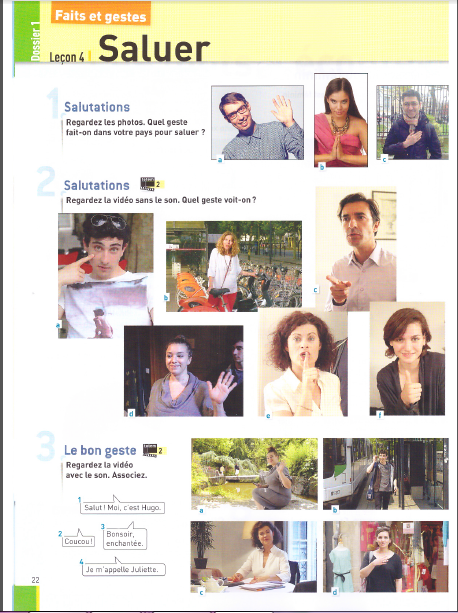 La France  https://www.france.fr/fr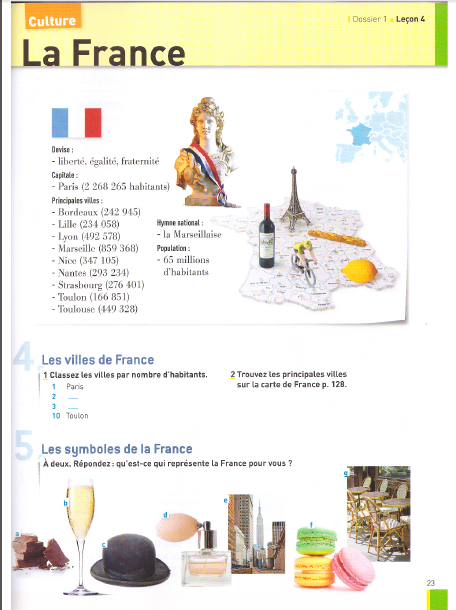 Le drapeau français La Marseillaise : https://www.youtube.com/watch?v=SIxOl1EraXAExercice 11 et 13 page 25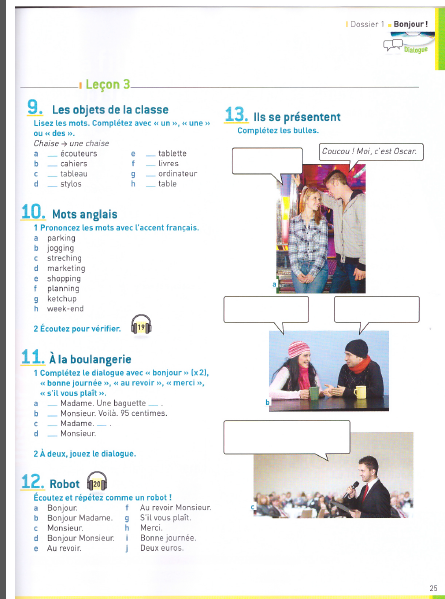 Chiers d'activités Page 17 exercice 6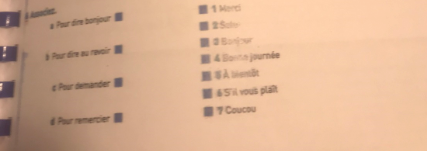 Page 18 exercice 10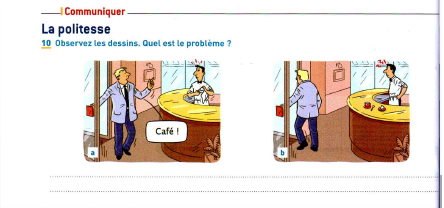 Page 19 exercice 11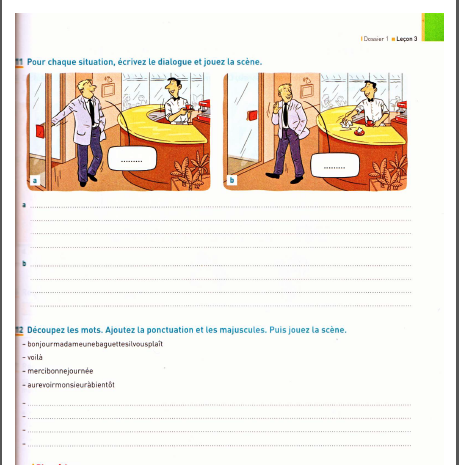 Page 21 exercice 5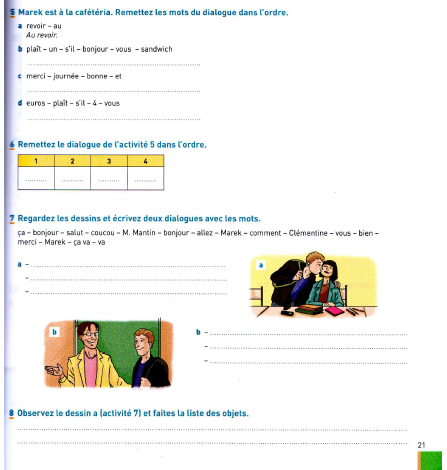 